Supporting InformationTable S1. qPCR results.DNA concentration = 0.0 indicates no detection.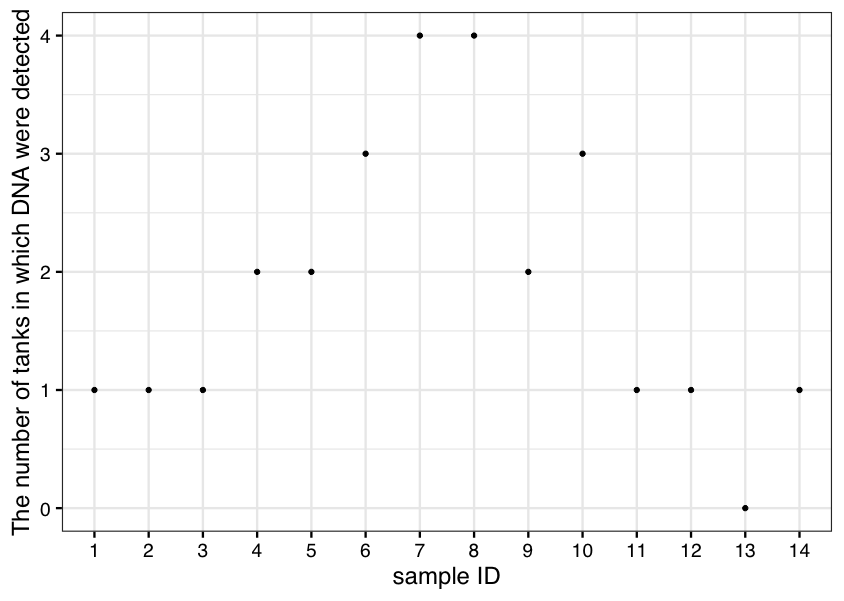 Fig. S1. Result of the tank experiment based on the number of detections in the tank. The vertical axis indicates the number of tanks in which DNA was detected in each sample ID.DNA concentration (copies/reaction)DNA concentration (copies/reaction)DNA concentration (copies/reaction)DNA concentration (copies/reaction)Sample IDTank1Tank2Tank3Tank410.0 0.0 0.0 12.3 26.2 0.0 0.0 0.0 30.0 5.4 0.0 0.0 4157.9 0.0 0.0 397.6 519.6 0.0 0.0 21.3 64.8 0.0 754.9 7.5 727.4 6.1 27.6 1.9 820.3 4.8 2.8 2.8 91.2 0.0 1.4 0.0 105.9 1.5 2.2 0.0 111.2 0.0 0.0 0.0 121.0 0.0 0.0 0.0 130.0 0.0 0.0 0.0 141.1 0.0 0.0 0.0 